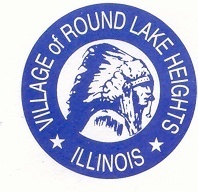 www.villageofroundlakeheights.org 							 		June 2023Dear Residents:		Mark your calendars for our annual Village Wide Garage Sale June 22nd – June 25th and Summer Clean-up will follow Friday, June 30th. The Dollars for Scholars Scholarships have closed, we will notify all residents who applied soon when the ceremony will be. The Veterans Memorial plaques will be up shortly at the Veterans Memorial Park. Please make sure to visit the Veterans Memorial Park to see the plaques of the Veteran that you are honoring. We are offering new services to the community, there is a postcard with all details explaining these services.	Please do not hesitate to contact me if you have any questions.	Sincerely,	-Terrance Lumpkins, Mayor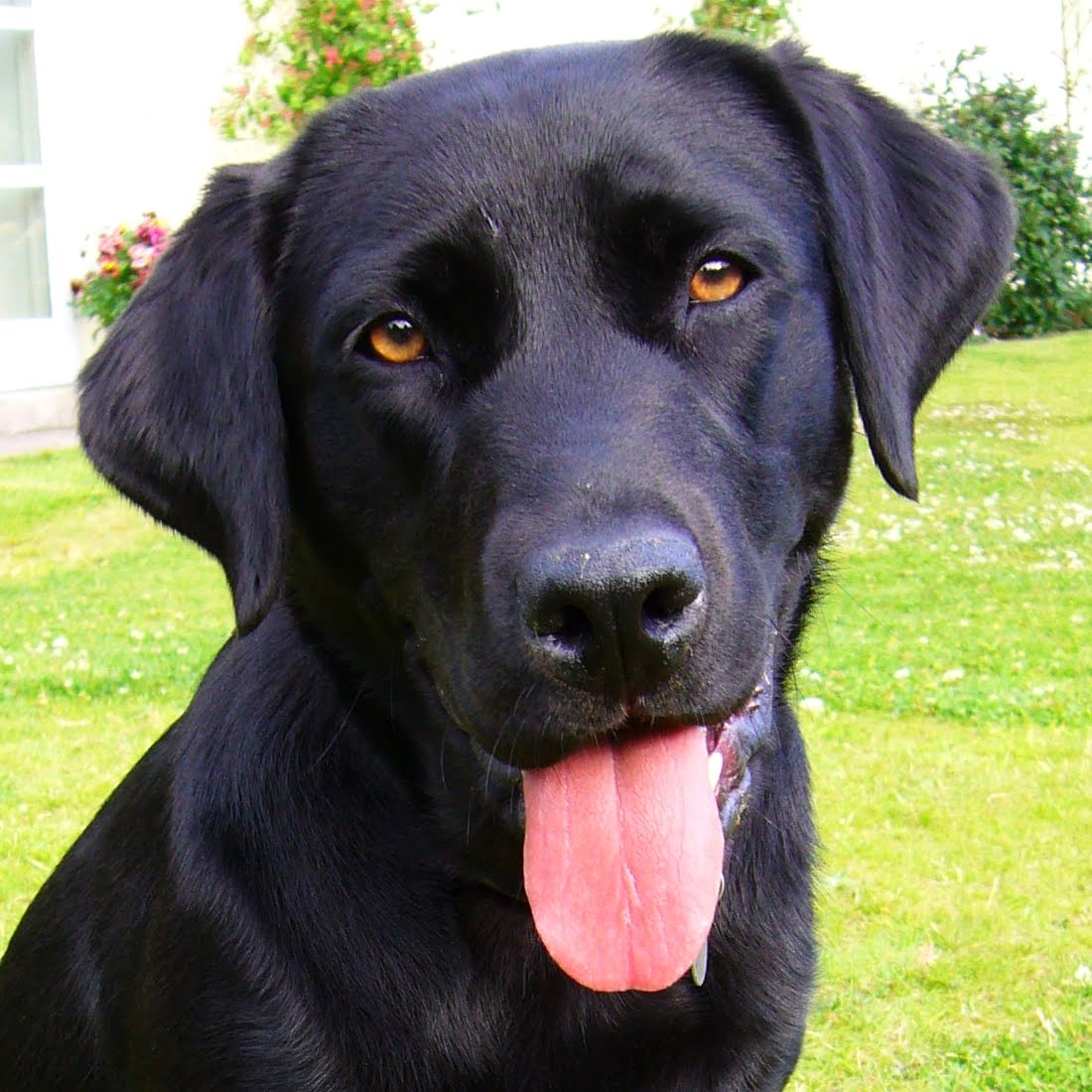 